Tylny panelDVRMX-H40AHDF2-e
32 kanały AHD/Analog + 8 kanałów IP – max. do 40 kanałów IP, 4x wej. audio, 1x wyj. audio, 8x wej./1x wyj. alarmowe
4x HDD SATA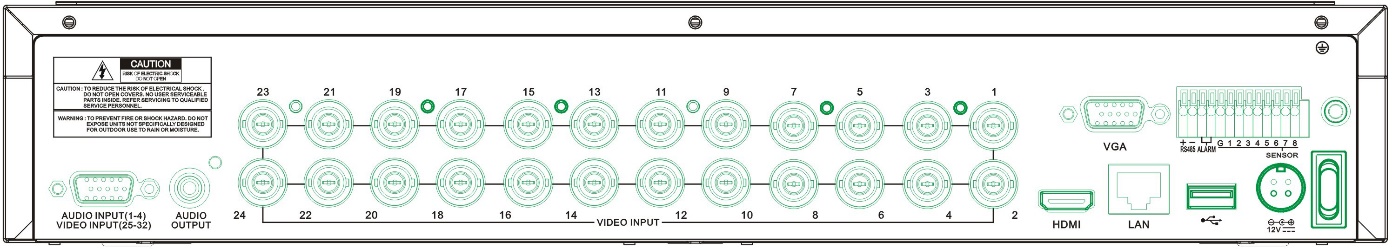 ModelModelDVRMX-H40AHDF2-eKompresja wideoKompresja wideoH.264 dla AHD/Analog i H.264/H.265 dla kamer IPTyp sygnału wideoTyp sygnału wideoPAL/NTSCSystem operacyjnySystem operacyjnyLinux (Embedded)Wej. wideo analogoweWej. wideo analogowe32 CHIlość kamer IPIlość kamer IP8 CH
40 CH – po wył. AHDLiczba wej. kompozytowychLiczba wej. kompozytowychdo 40 CHWyj. wideoWyj. wideo1x HDMI, 1x VGAWej. audioWej. audio4x D-SUBWyj. audioWyj. audio1x RCAWyświetlanieRozdzielczośćAnalog: 3MP/1080P/720P/960H (25fps)IP: 5MP/4MP/3MP1080P/720P/960HWyświetlaniePodział1/4/6/8/9/10/13/14/16/
17/19/22/25/32/36/49/
sekwencjaZapisRozdzielczośćAnalog: 3MP/1080P/720P/960HIP: 5MP/4MP/3MP1080P/720P/960HZapisPrędkośćAnalog: 
3MP TVI:8fps
1080P PAL:15fps
/720P PAL:25fps
/960H PAL:25fps
IP: 
PAL:25fpsBitRate dla kamer IP
(Dostępna przepustowość dla strumieni kamer IP)BitRate dla kamer IP
(Dostępna przepustowość dla strumieni kamer IP)32MbpsBitRate dla kamer IP
(Dostępna przepustowość dla strumieni kamer IP)BitRate dla kamer IP
(Dostępna przepustowość dla strumieni kamer IP)192Mbps – przy wył. AHDBitRate dla kamer IP
(Dostępna przepustowość dla strumieni kamer IP)BitRate dla kamer IP
(Dostępna przepustowość dla strumieni kamer IP)Informacja: Jeden kanał analogowy zwiększa domyślny BitRate o 4Mbps.Przepustowość wyjściowaPrzepustowość wyjściowa128MbpsWydajność dekodowaniaWydajność dekodowania1080P: 16CH Real-timeTryb zapisuTryb zapisuCiągły zapis, z detekcji ruchu lub ręcznyLiczba odtwarzanych kanałówLiczba odtwarzanych kanałów16 CH ??Interfejs sieciowyInterfejs sieciowyLAN: DHCP, PPPoE, Statyczny adres, Modem 3GProtokoły siecioweProtokoły siecioweP2P (zestawienie połączenia z rejestratorem za NAT’em bez potrzeby przekierowania portów – dla sieci GSM/LTE),UPnP (automatyczne przekierowanie portów na routerze)Cloud (zapis w chmurze na DropBox’ie)RTSP (możliwość wyprowadzenia strumieni RTSP z poszczególnych kanałów)DDNSSMTP (powiadomienia E-Mail)FTP – zapis snapshotówHDDHDD4x SATA HDD (do 40TB)Jednoczesne operacjeJednoczesne operacjeWyświetlanie na żywo, zapis, odtwarzanie, archiwizacja i praca przez siećUSBUSB2x USB (mysz i archiwizacja lub aktualizacja firmware’u)Liczba wej./wyj. alarmowychLiczba wej./wyj. alarmowych8 wej./1 wyj.PTZPTZTak – RS485, UTC przez kabel koncentryczny oraz cyfrowe dla kamer IPObsługa smartphonówObsługa smartphonówTak – aplikacja RxCamView dla iPhone i Android
(Bascom dla niektórych nowych wersji iOS)VGA/HDMIVGA/HDMIDo rozdzielczości 4K
1024x768, 1280x1024, 1440x900, 1920x1080,
1680x1050, 1600x1200, 1920x1200, 2560x1440, 3840x2160ZasilanieZasilanie12VDC, 5AWymiaryWymiary378x340x50mmTemperatura pracyTemperatura pracy-10°C ~ +55°CWilgotnośćWilgotność10%~90%